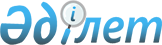 "Жеке істері бойынша Қазақстан Республикасына кіруіне шағыруларды ресімдеу" мемлекеттік көрсетілетін қызмет стандартын бекіту туралы" Қазақстан Республикасы Ішкі істер Министрінің 2015 жылғы 14 сәуірдегі № 344 бұйрығына өзгеріс енгізу туралы
					
			Күшін жойған
			
			
		
					Қазақстан Республикасы Ішкі істер министрінің м.а 2015 жылғы 23 шілдедегі № 618 бұйрығы. Қазақстан Республикасының Әділет министрлігінде 2015 жылы 9 қарашада № 12257 болып тіркелді. Күші жойылды - Қазақстан Республикасы Ішкі істер министрінің 2018 жылғы 29 желтоқсандағы № 961 бұйрығымен.
      Ескерту. Күші жойылды – ҚР Ішкі істер министрінің 29.12.2018 № 961 (алғашқы ресми жарияланған күнінен кейін күнтізбелік он күн өткен соң қолданысқа енгізіледі) бұйрығымен.
      "Мемлекеттік көрсетілетін қызметтер туралы" 2013 жылғы 15 сәуірдегі Қазақстан Республикасы Заңының 10-бабының 1) тармақшасына, Салық және бюджетке төленетін басқа да міндетті төлемдер туралы Қазақстан Республикасының 2008 жылғы 10 желтоқсандағы Кодексінің 538-бабының 4) тармақшасына сәйкес БҰЙЫРАМЫН:
      1. "Жеке істері бойынша Қазақстан Республикасына кіруіне шағыруларды ресімдеу" мемлекеттік көрсетілетін қызмет стандартын бекіту туралы" Қазақстан Республикасы Ішкі істер Министрінің 2015 жылғы 14 сәуірдегі № 344 бұйрығына (Мемлекеттік нормативтік құқықтық актілер тізілімінде 2015 жылғы 20 мамырда № 11101 тіркелген, "Әділет" ақпараттық-құқықтық жүйесінде 2015 жылғы 12 маусымда жарияланған) мынадай өзгеріс енгізілсін:
      көрсетілген бұйрықпен бекітілген "Жеке істері бойынша Қазақстан Республикасына кіруіне шағыруларды ресімдеу" мемлекеттік көрсетілетін қызмет стандартында:
      7-тармақ мынадай редакцияда жазылсын:
      "7. Мемлекеттік қызмет жеке тұлғаларға (бұдан әрі - көрсетілетін қызметті алушы) ақылы түрде көрсетіледі. Мемлекеттік қызмет көрсетілгені үшін мемлекеттік баж алынады, ол 2008 жылғы 10 желтоқсандағы "Салық және бюджетке төленетін басқа да міндетті төлемдер туралы" Қазақстан Республикасы Кодексінің (Салық кодексі) 538-бабына сәйкес мемлекеттік баж төлеу күніне белгіленген айлық есептік көрсеткіш мөлшерінің 50 пайызын құрайды.".
      2. Қазақстан Республикасы Ішкі істер министрлігінің Көші-қон полициясы департаменті:
      1) осы бұйрықты заңнамада белгіленген тәртіпте Қазақстан Республикасы Әділет министрлігінде мемлекеттік тіркеуді;
      2) осы бұйрықты Қазақстан Республикасы Әділет министрлігінде мемлекеттік тіркегеннен кейін күнтізбелік он күн ішінде оның көшірмелерін мерзімді баспа басылымдарында және "Қазақстан Республикасы Әділет министрлігінің Республикалық құқықтық ақпарат орталығы" шаруашылық жүргізу құқығындағы республикалық мемлекеттік кәсіпорнының "Әділет" ақпараттық-құқықтық жүйесінде ресми жариялауға жолдауды;
      3) осы бұйрықты Қазақстан Республикасы Ішкі істер министрлігінің интернет-ресурсында және мемлекеттік органдардың интранет-порталында орналастыруды қамтамасыз етсін.
      3. Осы бұйрықтың орындалуын бақылау Қазақстан Республикасы Ішкі істер министрлігінің Көші-қон полициясы департаментіне (С.С.Сайынов) жүктелсін.
      4. Осы бұйрық алғашқы ресми жарияланған күнінен кейін күнтізбелік он күн өткен соң қолданысқа енгізіледі.
      "КЕЛІСІЛДІ"   
      Қазақстан Республикасының   
      Инвестициялар және даму министрі   
      ____________________Ә. Исекешев   
      2015 жылғы 6 қазан
      "КЕЛІСІЛДІ"   
      Қазақстан Республикасының   
      Ұлттық экономика министрі   
      _________________Е. Досаев   
      2015 жылғы 4 тамыз
					© 2012. Қазақстан Республикасы Әділет министрлігінің «Қазақстан Республикасының Заңнама және құқықтық ақпарат институты» ШЖҚ РМК
				
Қазақстан Республикасы
Ішкі істер министрінің
міндетін атқарушы полиция
генерал-майоры
Р.Жақыпов